…………………………………….            …………………..             ...........................................................Verantwortliche(r) Schule	      		Datum 		              Unterschrift …………………………………….            …………………..             ...........................................................Datenschutzbeauftragte(r) Schule	      	Datum 		              Unterschrift Verzeichnis von Verarbeitungstätigkeiten
Benennung: 2P | Potenzial & Perspektive - ein digitales Analyse-, Förderplanungs- und ÜbungstoolVerzeichnis von Verarbeitungstätigkeiten
Benennung: 2P | Potenzial & Perspektive - ein digitales Analyse-, Förderplanungs- und ÜbungstoolVerzeichnis von Verarbeitungstätigkeiten
Benennung: 2P | Potenzial & Perspektive - ein digitales Analyse-, Förderplanungs- und Übungstool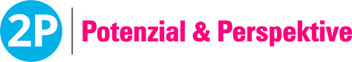 Datum der Einführung 2P-Plattformerweiterung im Land: [01.09.2019]Datum der Einführung 2P-Plattformerweiterung im Land: [01.09.2019]Datum der letzten Änderung:  15.12.2022Datum der letzten Änderung:  15.12.2022Verantwortliche/rName, Vorname Schulleiter/inStraßePostleitzahlOrtTelefonE-Mail-AdresseDatenschutzbeauftrage/rName der SchuleSchule            (Schulleiter/in)Schule            (Schulleiter/in)Schule            (Schulleiter/in)Zwecke der Verarbeitung
Datenerhebung und Datenspeicherung zur automatisierten Erfassung der fachlichen und überfachlichen Kompetenzen von neu zugewanderten Schülerinnen und Schülern, um durch gezielte individuelle Fördermaßnahmen einen passgenauen Übergang in das schulische Regelangebot oder die berufliche Wegeplanung einzuleiten. Das Gesamtverfahren besteht aus neun Bausteinen:1.	Baustein 1: Kognitive Basiskompetenzen2.	Baustein 2: Methodische Kompetenzen3.	Baustein 3: Lernstand Deutsch4.	Baustein 4: Lernstand DaZ5.	Baustein 5: Lernstand Mathematik6.	Baustein 6: Lernstand Englisch7.	Baustein 7: Biografische Daten8.	Baustein 8: Berufliche Orientierung9.	Baustein 9 Lerntool Deutsch (ab Feb. 2023)Jeder der Bausteine 1 - 8 besteht aus einem webbasierten Test, dessen Ergebnisse in einem Kompetenzprofil (= Testergebnis) des Schülers / der Schülerin gespeichert wird. Die Tests eines Bausteins können wiederholt werden. Dabei werden maximal die aktuellsten zehn Testergebnisse gespeichert.Datenerhebung und Datenspeicherung zur automatisierten Erfassung der fachlichen und überfachlichen Kompetenzen von neu zugewanderten Schülerinnen und Schülern, um durch gezielte individuelle Fördermaßnahmen einen passgenauen Übergang in das schulische Regelangebot oder die berufliche Wegeplanung einzuleiten. Das Gesamtverfahren besteht aus neun Bausteinen:1.	Baustein 1: Kognitive Basiskompetenzen2.	Baustein 2: Methodische Kompetenzen3.	Baustein 3: Lernstand Deutsch4.	Baustein 4: Lernstand DaZ5.	Baustein 5: Lernstand Mathematik6.	Baustein 6: Lernstand Englisch7.	Baustein 7: Biografische Daten8.	Baustein 8: Berufliche Orientierung9.	Baustein 9 Lerntool Deutsch (ab Feb. 2023)Jeder der Bausteine 1 - 8 besteht aus einem webbasierten Test, dessen Ergebnisse in einem Kompetenzprofil (= Testergebnis) des Schülers / der Schülerin gespeichert wird. Die Tests eines Bausteins können wiederholt werden. Dabei werden maximal die aktuellsten zehn Testergebnisse gespeichert.Datenerhebung und Datenspeicherung zur automatisierten Erfassung der fachlichen und überfachlichen Kompetenzen von neu zugewanderten Schülerinnen und Schülern, um durch gezielte individuelle Fördermaßnahmen einen passgenauen Übergang in das schulische Regelangebot oder die berufliche Wegeplanung einzuleiten. Das Gesamtverfahren besteht aus neun Bausteinen:1.	Baustein 1: Kognitive Basiskompetenzen2.	Baustein 2: Methodische Kompetenzen3.	Baustein 3: Lernstand Deutsch4.	Baustein 4: Lernstand DaZ5.	Baustein 5: Lernstand Mathematik6.	Baustein 6: Lernstand Englisch7.	Baustein 7: Biografische Daten8.	Baustein 8: Berufliche Orientierung9.	Baustein 9 Lerntool Deutsch (ab Feb. 2023)Jeder der Bausteine 1 - 8 besteht aus einem webbasierten Test, dessen Ergebnisse in einem Kompetenzprofil (= Testergebnis) des Schülers / der Schülerin gespeichert wird. Die Tests eines Bausteins können wiederholt werden. Dabei werden maximal die aktuellsten zehn Testergebnisse gespeichert.Benennung der Ver-arbeitung / Name des eingesetzten Verfahrens2P | Potenzial & Perspektive – ein digitales Analyse-, Förderplanungs- und Übungstool2P | Potenzial & Perspektive – ein digitales Analyse-, Förderplanungs- und Übungstool2P | Potenzial & Perspektive – ein digitales Analyse-, Förderplanungs- und ÜbungstoolRechtsgrundlage der VerarbeitungArt. 6 (1) a) DSGVO§ 67 Schulgesetz RLP§ 11, § 89 Übergreifende Schulordnung§ 11, § 55 Schulordnung BBS§ 10, § 49 Grundschulordnung§ 2 Abs. 2 LStatG RLP§2 Abs. 2 LStatG RLPArt. 6 (1) a) DSGVO§ 67 Schulgesetz RLP§ 11, § 89 Übergreifende Schulordnung§ 11, § 55 Schulordnung BBS§ 10, § 49 Grundschulordnung§ 2 Abs. 2 LStatG RLP§2 Abs. 2 LStatG RLPArt. 6 (1) a) DSGVO§ 67 Schulgesetz RLP§ 11, § 89 Übergreifende Schulordnung§ 11, § 55 Schulordnung BBS§ 10, § 49 Grundschulordnung§ 2 Abs. 2 LStatG RLP§2 Abs. 2 LStatG RLPBeschreibung derKategorien betroffenerPersonen (Kategorien aufzählen)geschulte LehrkräfteSchulleitung / bzw. vom Schulleiter / von der Schulleiterin beauftragte Administratoren/-innenSchülerinnen und Schüler ab 10 Jahrenneu zugewanderte Schülerinnen und Schüler in Alter von 10 bis ca. 20 Jahren oder Schülerinnen und Schüler mit Migrationshintergrund bzw. nicht ausreichenden DeutschkenntnissenSorgeberechtigteVerwaltungs- und externes Betreuungspersonal in Deutsch, Englisch, Mathematik, in DaZ und im Rahmen der Beruflichen Orientierung der Schulengeschulte LehrkräfteSchulleitung / bzw. vom Schulleiter / von der Schulleiterin beauftragte Administratoren/-innenSchülerinnen und Schüler ab 10 Jahrenneu zugewanderte Schülerinnen und Schüler in Alter von 10 bis ca. 20 Jahren oder Schülerinnen und Schüler mit Migrationshintergrund bzw. nicht ausreichenden DeutschkenntnissenSorgeberechtigteVerwaltungs- und externes Betreuungspersonal in Deutsch, Englisch, Mathematik, in DaZ und im Rahmen der Beruflichen Orientierung der Schulengeschulte LehrkräfteSchulleitung / bzw. vom Schulleiter / von der Schulleiterin beauftragte Administratoren/-innenSchülerinnen und Schüler ab 10 Jahrenneu zugewanderte Schülerinnen und Schüler in Alter von 10 bis ca. 20 Jahren oder Schülerinnen und Schüler mit Migrationshintergrund bzw. nicht ausreichenden DeutschkenntnissenSorgeberechtigteVerwaltungs- und externes Betreuungspersonal in Deutsch, Englisch, Mathematik, in DaZ und im Rahmen der Beruflichen Orientierung der SchulenBeschreibung der Kategorien von personenbezogenen Daten (Kategorien aufzählen)Stammdaten und Daten zum biografischen Hintergrund Schulspezifische DatenTestergebnisse bei Bausteinen 1-8 (konkrete Einzelergebnisse und auf 5-stufige Skala reduzierte Gesamtergebnisse im Rahmen des Kompetenzprofils); Ergebnisse der Tests werden zeitlich befristet gespeichert und können als Datenreihe (bis zu 10 Folgetests) ausgewertet / dargestellt werdenStammdaten und Daten zum biografischen Hintergrund Schulspezifische DatenTestergebnisse bei Bausteinen 1-8 (konkrete Einzelergebnisse und auf 5-stufige Skala reduzierte Gesamtergebnisse im Rahmen des Kompetenzprofils); Ergebnisse der Tests werden zeitlich befristet gespeichert und können als Datenreihe (bis zu 10 Folgetests) ausgewertet / dargestellt werdenStammdaten und Daten zum biografischen Hintergrund Schulspezifische DatenTestergebnisse bei Bausteinen 1-8 (konkrete Einzelergebnisse und auf 5-stufige Skala reduzierte Gesamtergebnisse im Rahmen des Kompetenzprofils); Ergebnisse der Tests werden zeitlich befristet gespeichert und können als Datenreihe (bis zu 10 Folgetests) ausgewertet / dargestellt werdenBesondere Kategorien personenbezogener Daten gemäß Artikel 9 DSGVO (Kategorien aufzählen)biografische Daten zum persönlichen Umfeld / zu Lebensumständen mit Ausrichtung auf bisherigen Bildungsweg Religionszugehörigkeitgeschlossene Fragen zur Bildungsbiografie, zum persönlichen Umfeld, zu Schule / Freizeitverhalten und Familie / Freunde Themenfelder des Artikel 9 sind insofern nur indirekt betroffen und sind überwiegend nicht Teil der gespeicherten Antwortenbiografische Daten zum persönlichen Umfeld / zu Lebensumständen mit Ausrichtung auf bisherigen Bildungsweg Religionszugehörigkeitgeschlossene Fragen zur Bildungsbiografie, zum persönlichen Umfeld, zu Schule / Freizeitverhalten und Familie / Freunde Themenfelder des Artikel 9 sind insofern nur indirekt betroffen und sind überwiegend nicht Teil der gespeicherten Antwortenbiografische Daten zum persönlichen Umfeld / zu Lebensumständen mit Ausrichtung auf bisherigen Bildungsweg Religionszugehörigkeitgeschlossene Fragen zur Bildungsbiografie, zum persönlichen Umfeld, zu Schule / Freizeitverhalten und Familie / Freunde Themenfelder des Artikel 9 sind insofern nur indirekt betroffen und sind überwiegend nicht Teil der gespeicherten AntwortenKategorien von Empfängern, gegenüber denen die personenbezogenen Daten offengelegt werden oder worden sind  intern (Zugriffsberechtigte)Schulleitung / bzw. vom Schulleiter / von der Schulleiterin beauftragte Administratoren/-innenLehrkräfte und Betreuungspersonal Schülerinnen und Schüler  intern (Zugriffsberechtigte)Schulleitung / bzw. vom Schulleiter / von der Schulleiterin beauftragte Administratoren/-innenLehrkräfte und Betreuungspersonal Schülerinnen und Schüler  intern (Zugriffsberechtigte)Schulleitung / bzw. vom Schulleiter / von der Schulleiterin beauftragte Administratoren/-innenLehrkräfte und Betreuungspersonal Schülerinnen und SchülerKategorien von Empfängern, gegenüber denen die personenbezogenen Daten offengelegt werden oder worden sind  extern Empfängerkategorie          extern Empfängerkategorie          extern Empfängerkategorie        Kategorien von Empfängern, gegenüber denen die personenbezogenen Daten offengelegt werden oder worden sind  Drittland oder internationale Organisation (Kategorie)  Drittland oder internationale Organisation (Kategorie)  Drittland oder internationale Organisation (Kategorie)Übermittlungen von personenbezogenen Daten an ein Drittland oder an eine inter-nationale Organisation
Nennung der konkreten Datenempfänger Datenübermittlung findet nicht statt und ist auch nicht geplant  Datenübermittlung findet wie folgt statt:   Drittland oder internationale Organisation (Name des Datenempfängers) Datenübermittlung findet nicht statt und ist auch nicht geplant  Datenübermittlung findet wie folgt statt:   Drittland oder internationale Organisation (Name des Datenempfängers) Datenübermittlung findet nicht statt und ist auch nicht geplant  Datenübermittlung findet wie folgt statt:   Drittland oder internationale Organisation (Name des Datenempfängers)Sofern es sich um eine in Artikel 49 Abs. 1 Unterabsatz 2 DSGVO genannte Daten-übermittlung handelt.Dokumentation geeigneter Garantien:Dokumentation geeigneter Garantien:Dokumentation geeigneter Garantien:Fristen für die Löschung der verschiedenen Datenkategorien (Kate-gorie / Frist aufzählen)Gemäß Aufbewahrungsfristen des Bildungsministeriums (Rundschreiben des Kultusministeriums vom 6. März 1986: Aufbewahrung, Aussonderung, Archivierung und Vernichtung des amtlichen Schriftgutes vom 6. März 1986) , sowie:§ 90 Übergreifende Schulordnung§ 56 Schulordnung BBS§ 50 Grundschulordnung§ 2 Abs. 2 LStatG RLPFür Daten der Schülerinnen und Schüler und abhängige Daten erfolgt jährlich zum Schuljahreswechsel (01. August) eine automatische Prüfung, ob Datensätze vorhanden sind, die vier Jahre alt oder älter sind. Ist dies der Fall, so werden diese Datensätze mit allen dazugehörigen Daten (Stammdaten, Testergebnisse, nicht verwendete Einmal-Passwörter, Schüler-Login-Daten) gelöscht. Im Handbuch zum Verfahren werden Schulleitungen und Lehrkräfte dazu angehalten, die Datensätze der Schülerinnen und Schüler spätestens ein Jahr nach Verlassen der Schule aktiv zu löschen.Gemäß Aufbewahrungsfristen des Bildungsministeriums (Rundschreiben des Kultusministeriums vom 6. März 1986: Aufbewahrung, Aussonderung, Archivierung und Vernichtung des amtlichen Schriftgutes vom 6. März 1986) , sowie:§ 90 Übergreifende Schulordnung§ 56 Schulordnung BBS§ 50 Grundschulordnung§ 2 Abs. 2 LStatG RLPFür Daten der Schülerinnen und Schüler und abhängige Daten erfolgt jährlich zum Schuljahreswechsel (01. August) eine automatische Prüfung, ob Datensätze vorhanden sind, die vier Jahre alt oder älter sind. Ist dies der Fall, so werden diese Datensätze mit allen dazugehörigen Daten (Stammdaten, Testergebnisse, nicht verwendete Einmal-Passwörter, Schüler-Login-Daten) gelöscht. Im Handbuch zum Verfahren werden Schulleitungen und Lehrkräfte dazu angehalten, die Datensätze der Schülerinnen und Schüler spätestens ein Jahr nach Verlassen der Schule aktiv zu löschen.Gemäß Aufbewahrungsfristen des Bildungsministeriums (Rundschreiben des Kultusministeriums vom 6. März 1986: Aufbewahrung, Aussonderung, Archivierung und Vernichtung des amtlichen Schriftgutes vom 6. März 1986) , sowie:§ 90 Übergreifende Schulordnung§ 56 Schulordnung BBS§ 50 Grundschulordnung§ 2 Abs. 2 LStatG RLPFür Daten der Schülerinnen und Schüler und abhängige Daten erfolgt jährlich zum Schuljahreswechsel (01. August) eine automatische Prüfung, ob Datensätze vorhanden sind, die vier Jahre alt oder älter sind. Ist dies der Fall, so werden diese Datensätze mit allen dazugehörigen Daten (Stammdaten, Testergebnisse, nicht verwendete Einmal-Passwörter, Schüler-Login-Daten) gelöscht. Im Handbuch zum Verfahren werden Schulleitungen und Lehrkräfte dazu angehalten, die Datensätze der Schülerinnen und Schüler spätestens ein Jahr nach Verlassen der Schule aktiv zu löschen.Technische und organi-satorische Maßnahmen gemäß Artikel 32 Abs. 1 DSGVO (Hinweis auf Dokumente aufzählen)[weitere technische und organisatorische Maßnahmen der Schule]PL-Dokument "Technische und organisatorische Maßnahmen zum Schutz und zur Sicherheit von Daten"‚Vereinbarung zur Auftragsverarbeitung gem. Art. 28 Abs. 3 DSGVO‘ zw. BM und MTO[weitere technische und organisatorische Maßnahmen der Schule]PL-Dokument "Technische und organisatorische Maßnahmen zum Schutz und zur Sicherheit von Daten"‚Vereinbarung zur Auftragsverarbeitung gem. Art. 28 Abs. 3 DSGVO‘ zw. BM und MTO[weitere technische und organisatorische Maßnahmen der Schule]PL-Dokument "Technische und organisatorische Maßnahmen zum Schutz und zur Sicherheit von Daten"‚Vereinbarung zur Auftragsverarbeitung gem. Art. 28 Abs. 3 DSGVO‘ zw. BM und MTOEinwilligungenSind für die Verarbeitung Einwilligungen erforderlich?Einwilligungen werden eingeholt oder liegen vor? ja, für 2P plus      nein ja, für 2P plus      nein ja, für 2P plus      neinEinwilligungenSind für die Verarbeitung Einwilligungen erforderlich?Einwilligungen werden eingeholt oder liegen vor?[Informationsblatt für Eltern] -> entsprechende Datei (Elternbrief mit Einwilligung, Elternbrief in einfacherer Sprache) im Anhang[Informationsblatt für Eltern] -> entsprechende Datei (Elternbrief mit Einwilligung, Elternbrief in einfacherer Sprache) im Anhang[Informationsblatt für Eltern] -> entsprechende Datei (Elternbrief mit Einwilligung, Elternbrief in einfacherer Sprache) im AnhangDatenverarbeitung im Auftrag ja      nein ja      nein ja      neinWer ist der Auftrags-verarbeiter?Fa. artif GmbH & Co. KG, TübingenFa. artif GmbH & Co. KG, TübingenFa. artif GmbH & Co. KG, Tübingendortige Ansprech-partner/in (Name, Tel.)Andreas BrusAndreas BrusAndreas Brusdortiges Verarbeitungs-verzeichnis, ReferenzStandards für Datenschutz und Datensicherheit bei artif GmbH & Co. KG (Stand 05.03.2019), s. auch ‚Vereinbarung zur Auftragsverarbeitung gem. Art. 28 Abs. 3 DSGVOStandards für Datenschutz und Datensicherheit bei artif GmbH & Co. KG (Stand 05.03.2019), s. auch ‚Vereinbarung zur Auftragsverarbeitung gem. Art. 28 Abs. 3 DSGVOStandards für Datenschutz und Datensicherheit bei artif GmbH & Co. KG (Stand 05.03.2019), s. auch ‚Vereinbarung zur Auftragsverarbeitung gem. Art. 28 Abs. 3 DSGVOOrdnungsmäßigkeit der Verarbeitung (Ist vom Datenschutz-beauftragten auszu-füllen!)Die Pflichten des Verantwortlichen wurden zentral geprüft am 23.04.2019, 17.06.2019, 29.07.2019, 01.08.2019. Die Pflichten sind erfüllt:  ja      neinPrüfung in Schule: … Die Pflichten des Verantwortlichen wurden zentral geprüft am 23.04.2019, 17.06.2019, 29.07.2019, 01.08.2019. Die Pflichten sind erfüllt:  ja      neinPrüfung in Schule: … Die Pflichten des Verantwortlichen wurden zentral geprüft am 23.04.2019, 17.06.2019, 29.07.2019, 01.08.2019. Die Pflichten sind erfüllt:  ja      neinPrüfung in Schule: … Ordnungsmäßigkeit der Verarbeitung (Ist vom Datenschutz-beauftragten auszu-füllen!)Die Pflichten sind erfüllt:  ja      neinDie Pflichten sind erfüllt:  ja      neinDie Pflichten sind erfüllt:  ja      neinDatenschutz-Folgenab-schätzung (DSFA)Zentral entwickelte Verfahren können auf eine einheitliche DSFA gestützt werden.Wurde eine Schwellenwertanalyse durchgeführt?  ja      neinIst eine DSFA erforderlich?  ja      neinWurde eine DSFA durchgeführt?  ja      neinGgf. Angaben dazu: s. DSFA und DSFA-2P RisikoanalyseHat eine zentrale Stelle eine DSFA durchgeführt?  ja      neinName der zentralen Stelle: Abt. 4B (Bildungsministerium RLP)Wurde eine Schwellenwertanalyse durchgeführt?  ja      neinIst eine DSFA erforderlich?  ja      neinWurde eine DSFA durchgeführt?  ja      neinGgf. Angaben dazu: s. DSFA und DSFA-2P RisikoanalyseHat eine zentrale Stelle eine DSFA durchgeführt?  ja      neinName der zentralen Stelle: Abt. 4B (Bildungsministerium RLP)Wurde eine Schwellenwertanalyse durchgeführt?  ja      neinIst eine DSFA erforderlich?  ja      neinWurde eine DSFA durchgeführt?  ja      neinGgf. Angaben dazu: s. DSFA und DSFA-2P RisikoanalyseHat eine zentrale Stelle eine DSFA durchgeführt?  ja      neinName der zentralen Stelle: Abt. 4B (Bildungsministerium RLP)